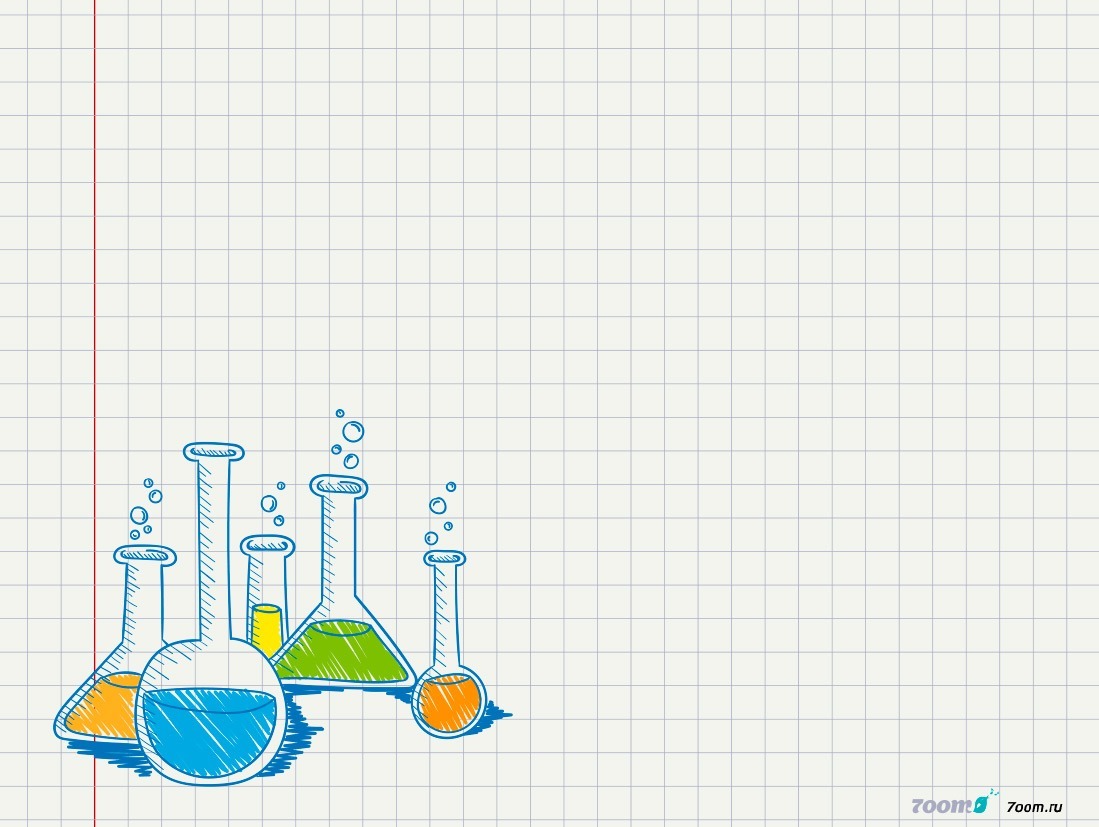 Консультація для батьків«Досліди в домашніх умовах»Консультація для батьків«Досліди в домашніх умовах»Діти дослідники від народження. Саме дослідження допомагає їм пізнавати навколишній світ. І саме етапи наукового дослідження вони несвідомо використовують, ознайомлюючись з довкіллям.Доступна для дітей дошкільного віку пошуково-дослідницька діяльність під керівництвом дорослого створює широкі можливості для виховання в малят пізнавального інтересу до довкілля та розуміння його значення.Пошуково-дослідницька  діяльність сприяє створенню активної пізнавальної діяльності в дітей, збагачує, урізноманітнює педагогічний процес; її елементи органічно переплітаються з іншими видами дитячої діяльності. Спираючись на базові завдання дітей з різних ліній розвитку, пошуково-дослідницька діяльність поглиблює весь процес розвитку дитини, формує системні та глибокі знання про навколишній світ у взаємозв’язках і залежностях. Пошуково-дослідницька діяльність найближче підводить дитину до проблеми, а винагородою за активність та допитливість малюків є їх самостійні відкриття у світі природи. Дитяча зацікавленість, бажання до пізнання  дає змогу формувати особистісні якості, зокрема сприяє формуванню здатності прогнозувати результати власної діяльності та поведінки.                                              Для вашої уваги, шановні батьки,                                                            ми підготували кілька нескладних                                            дослідів, які ви можете провести                                                       разом зі своїми дітьми в домашніх                                                                                                         умовах!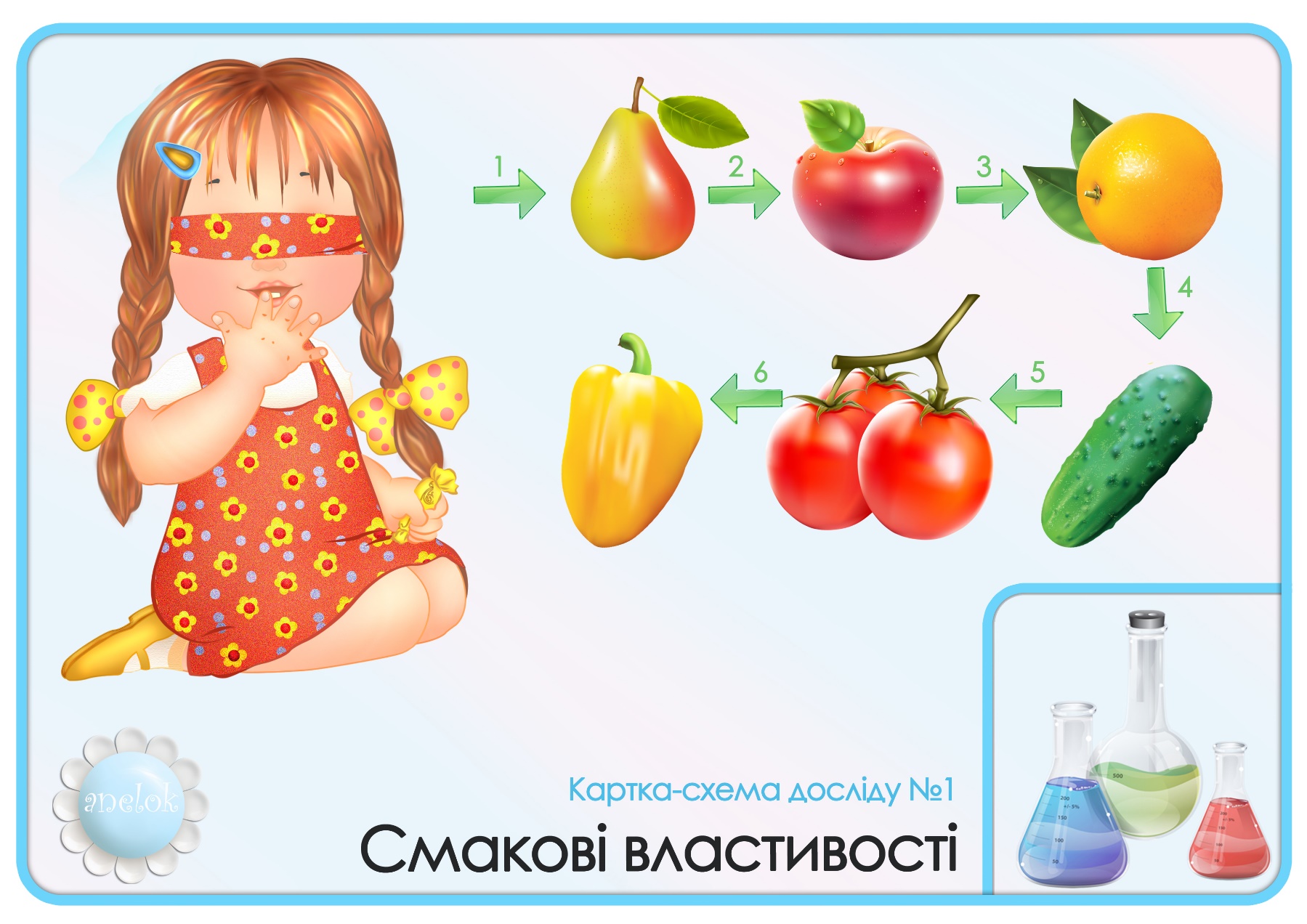 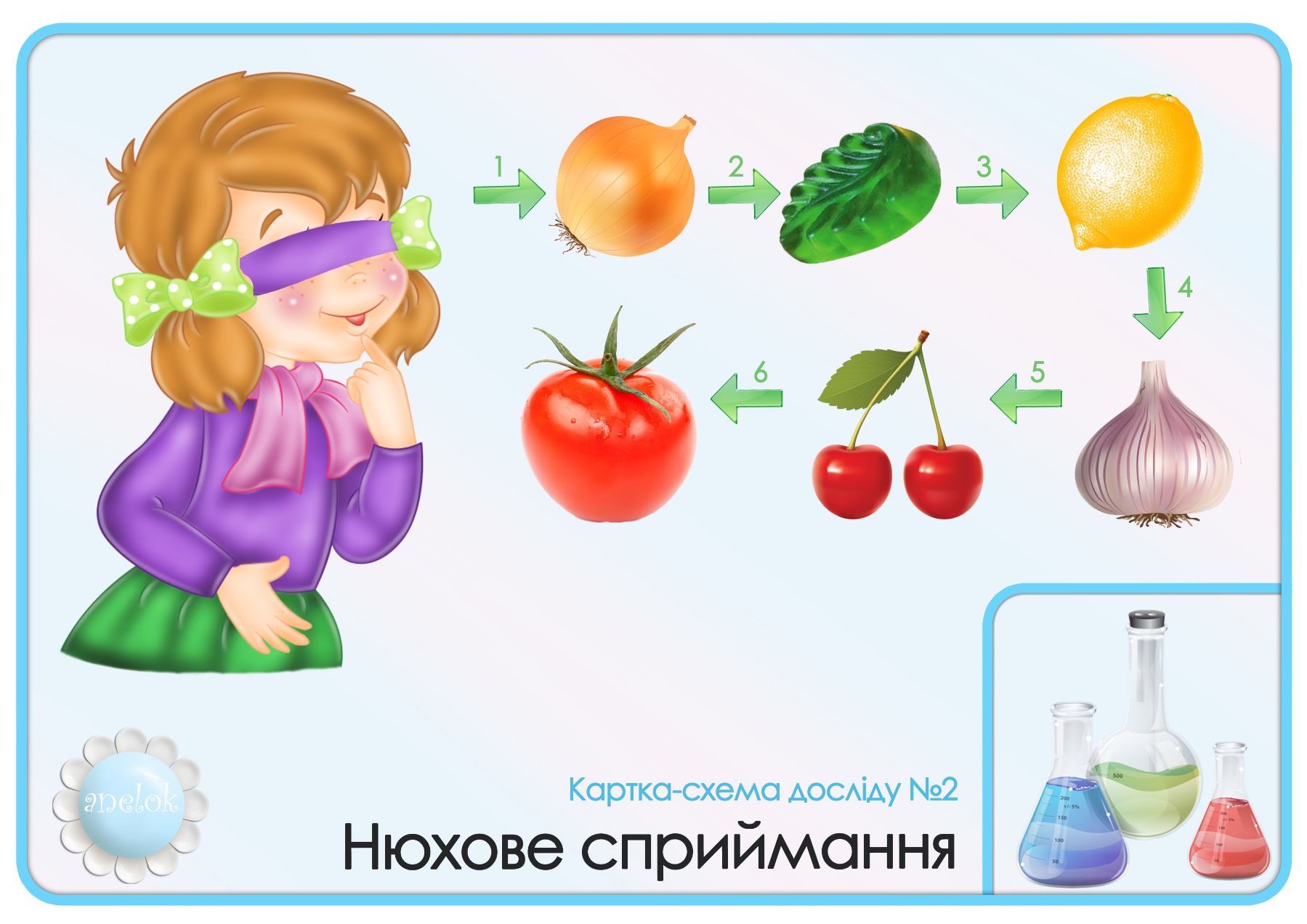 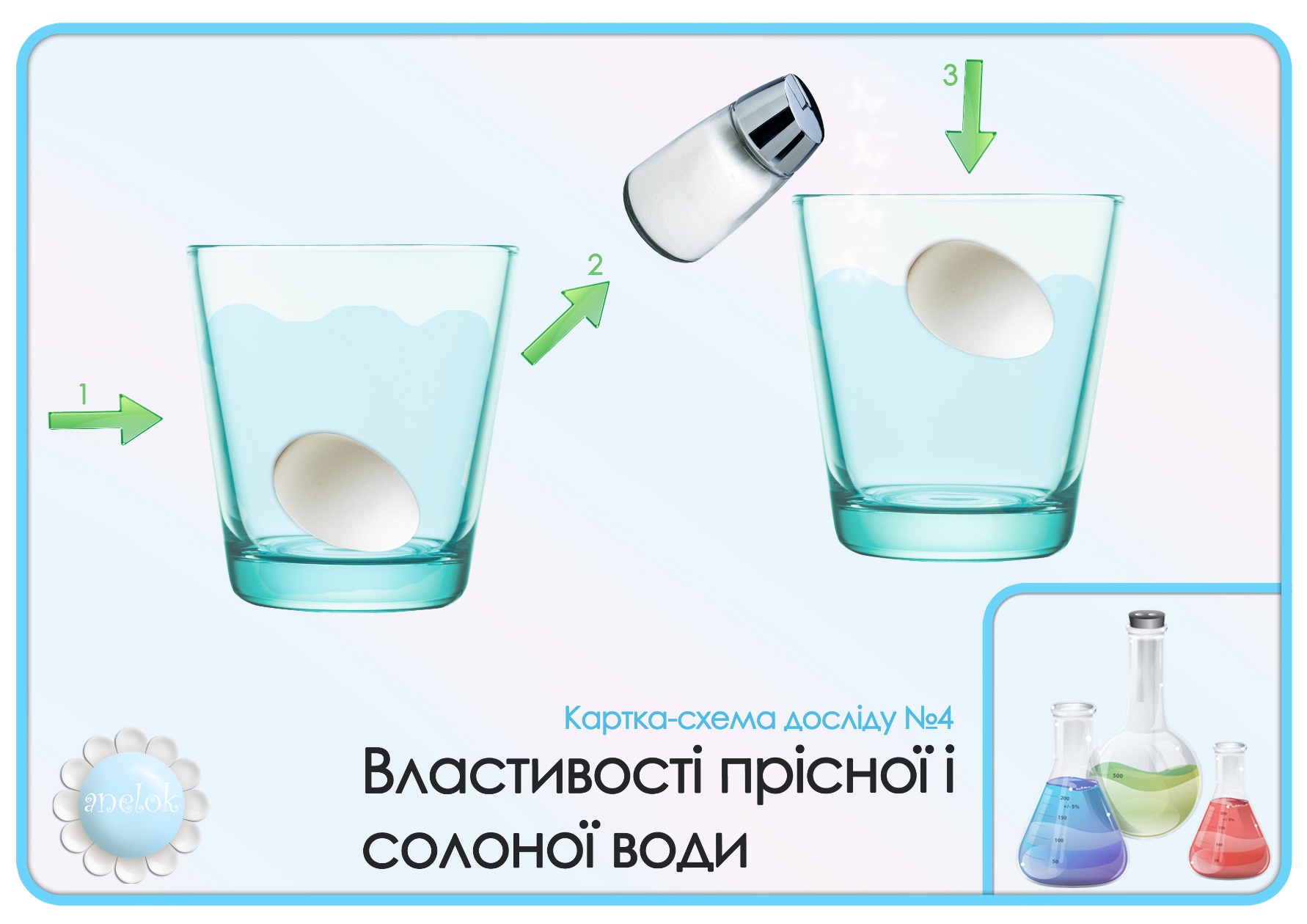 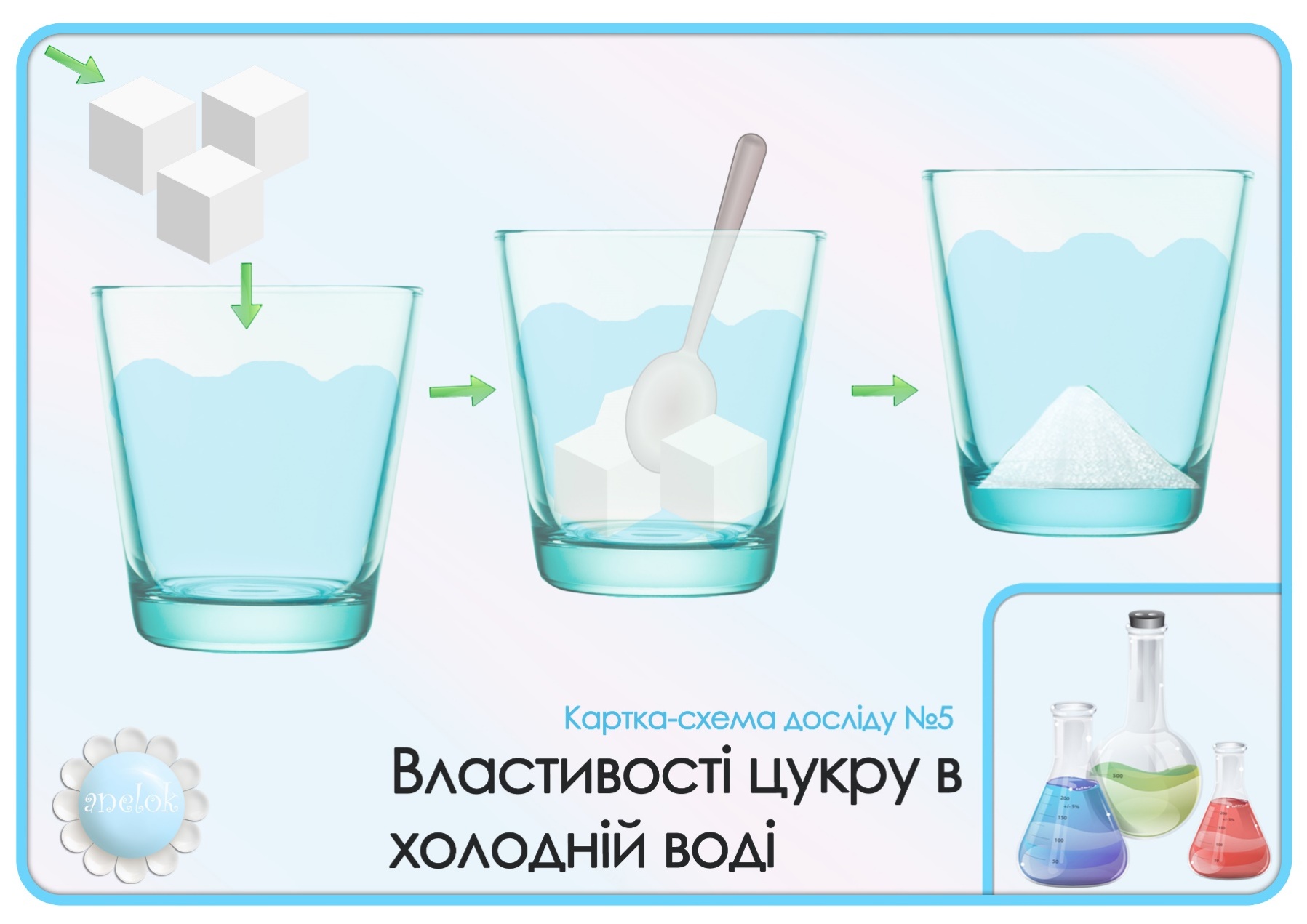 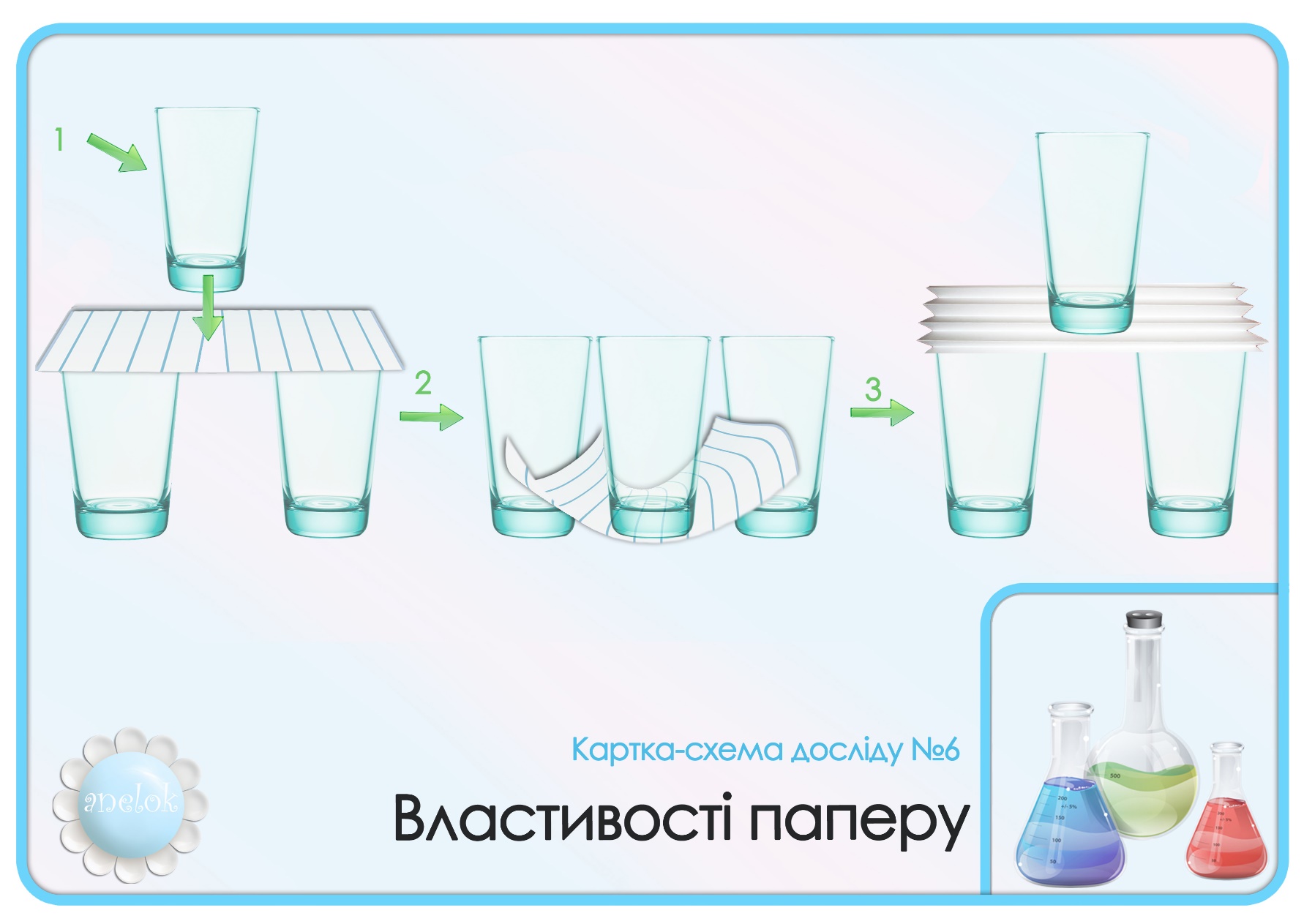 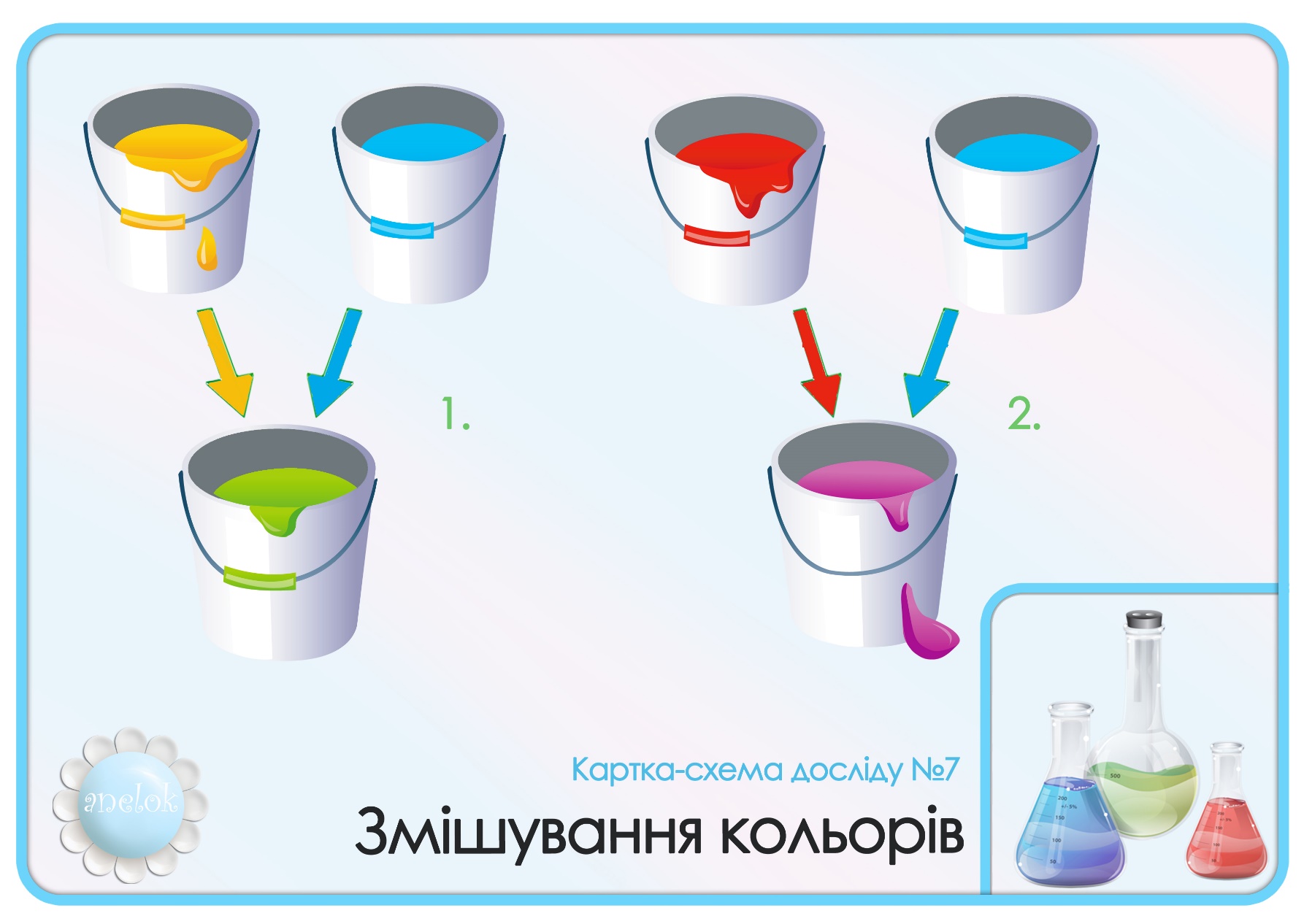 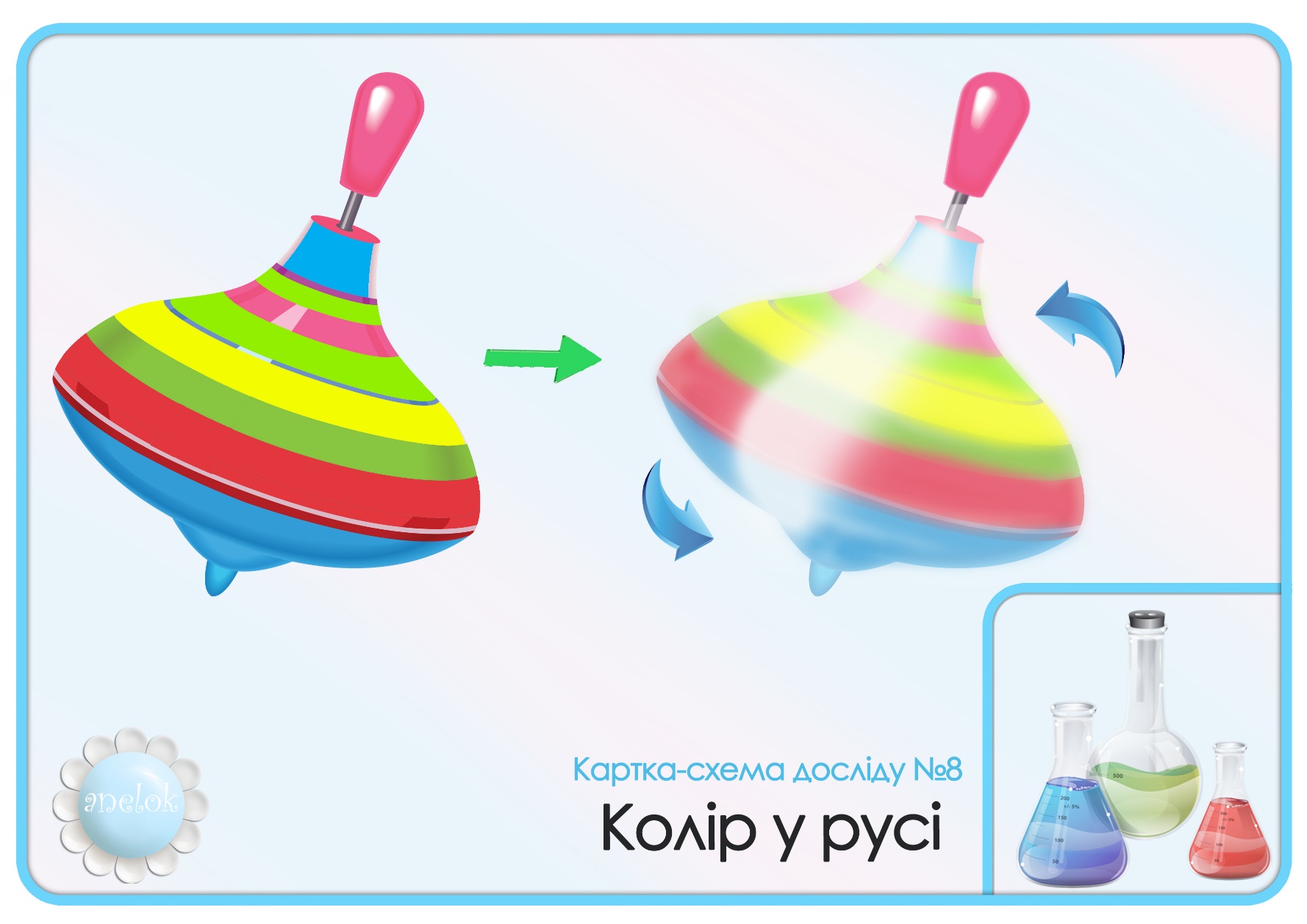 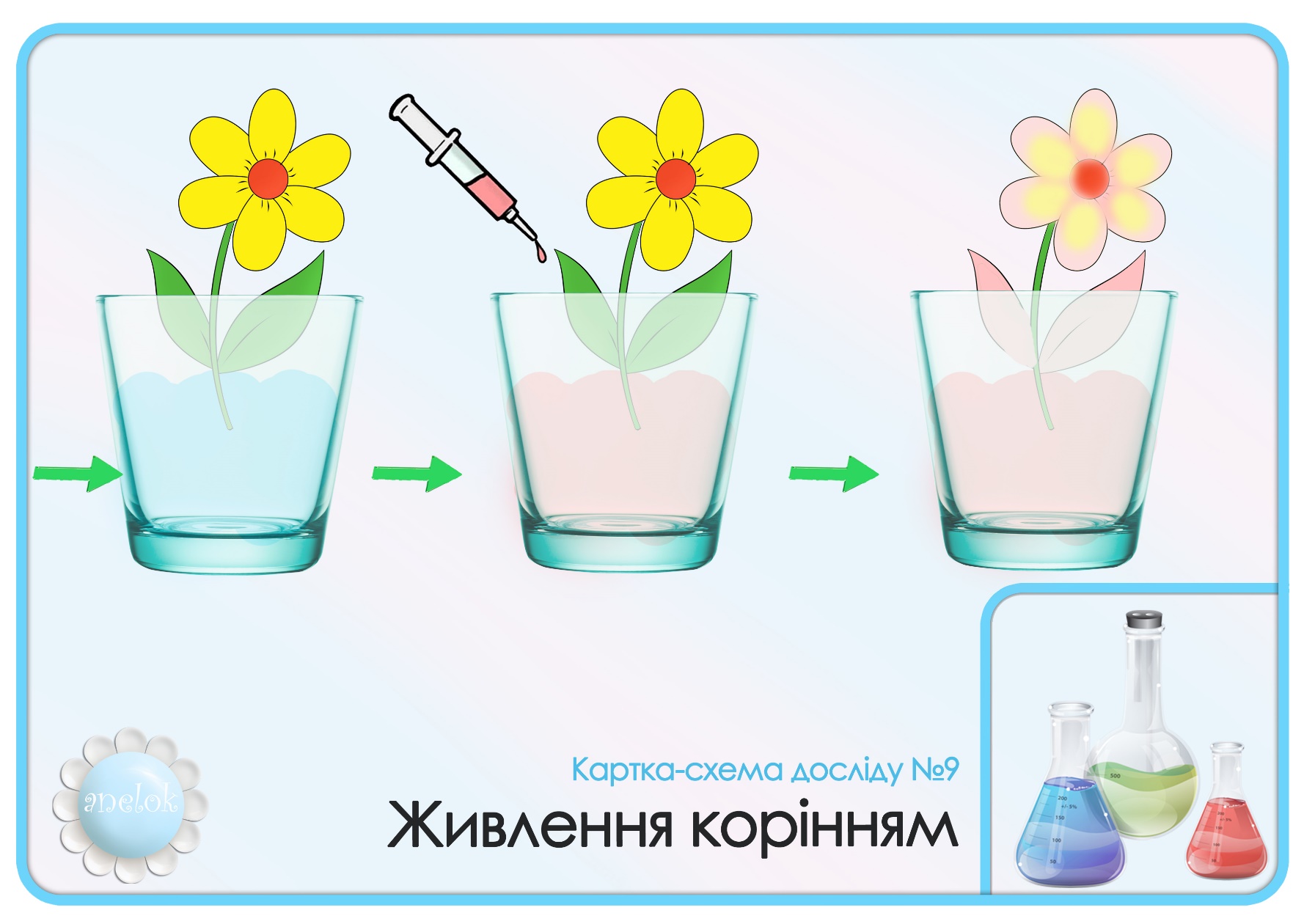 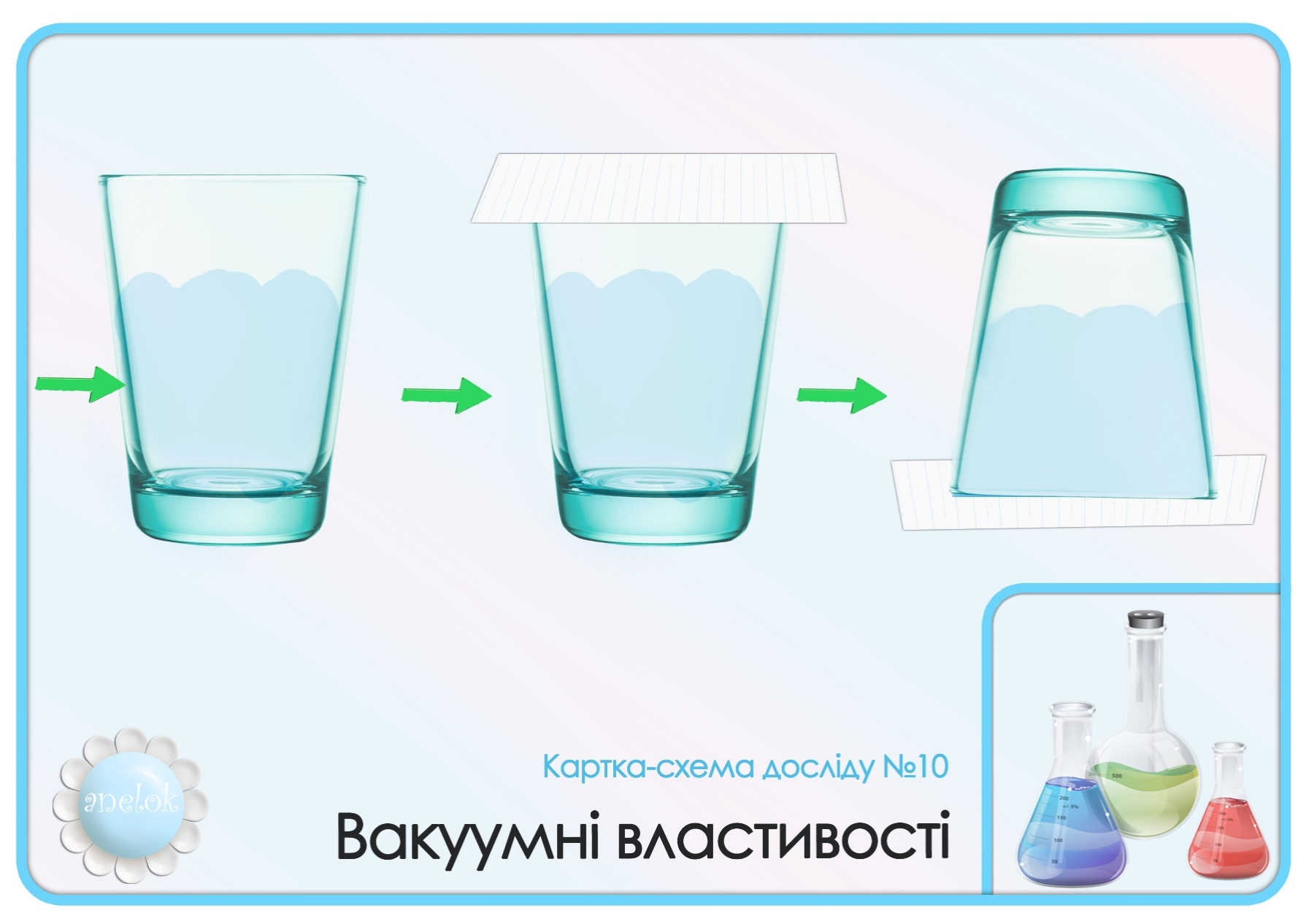 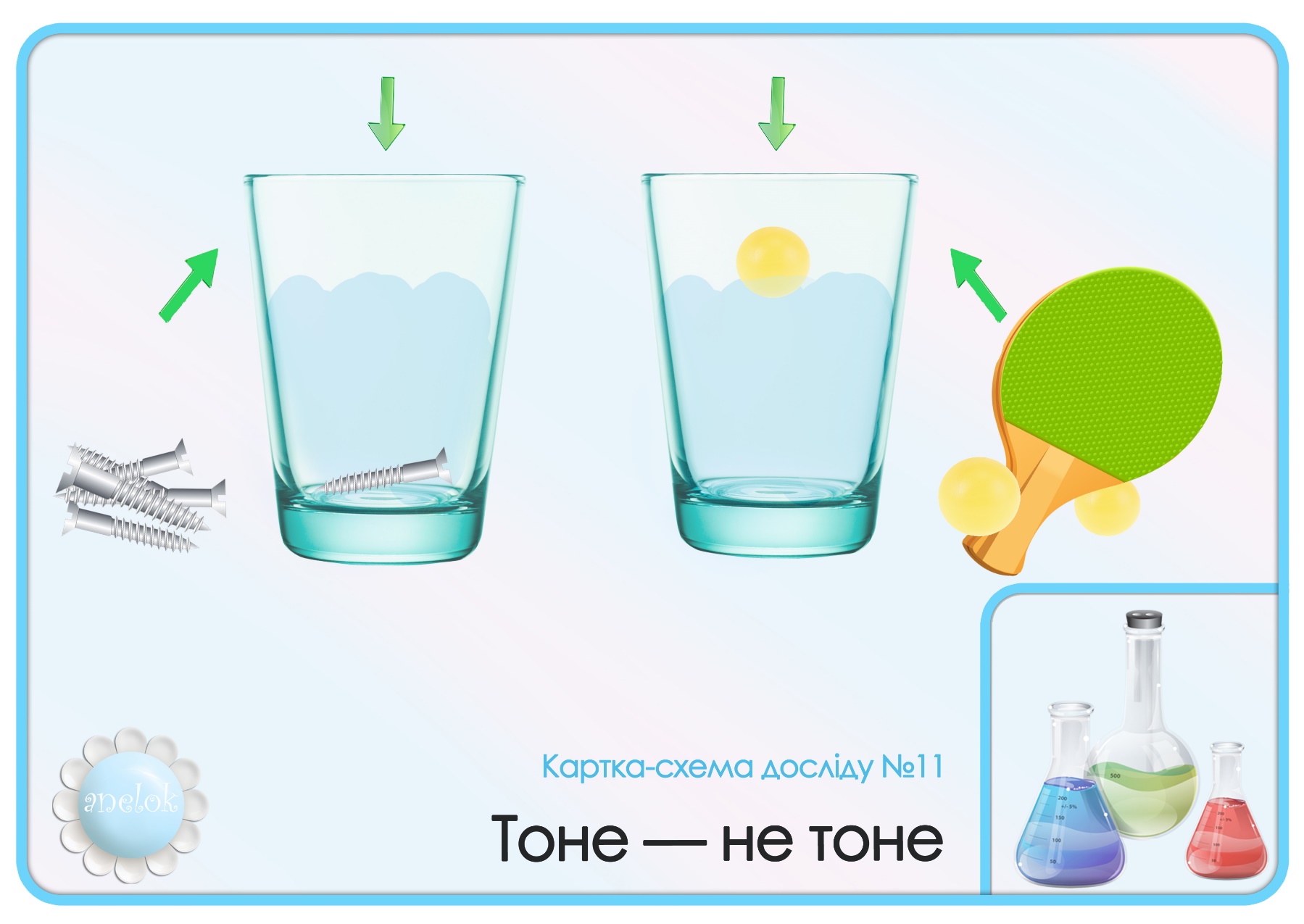 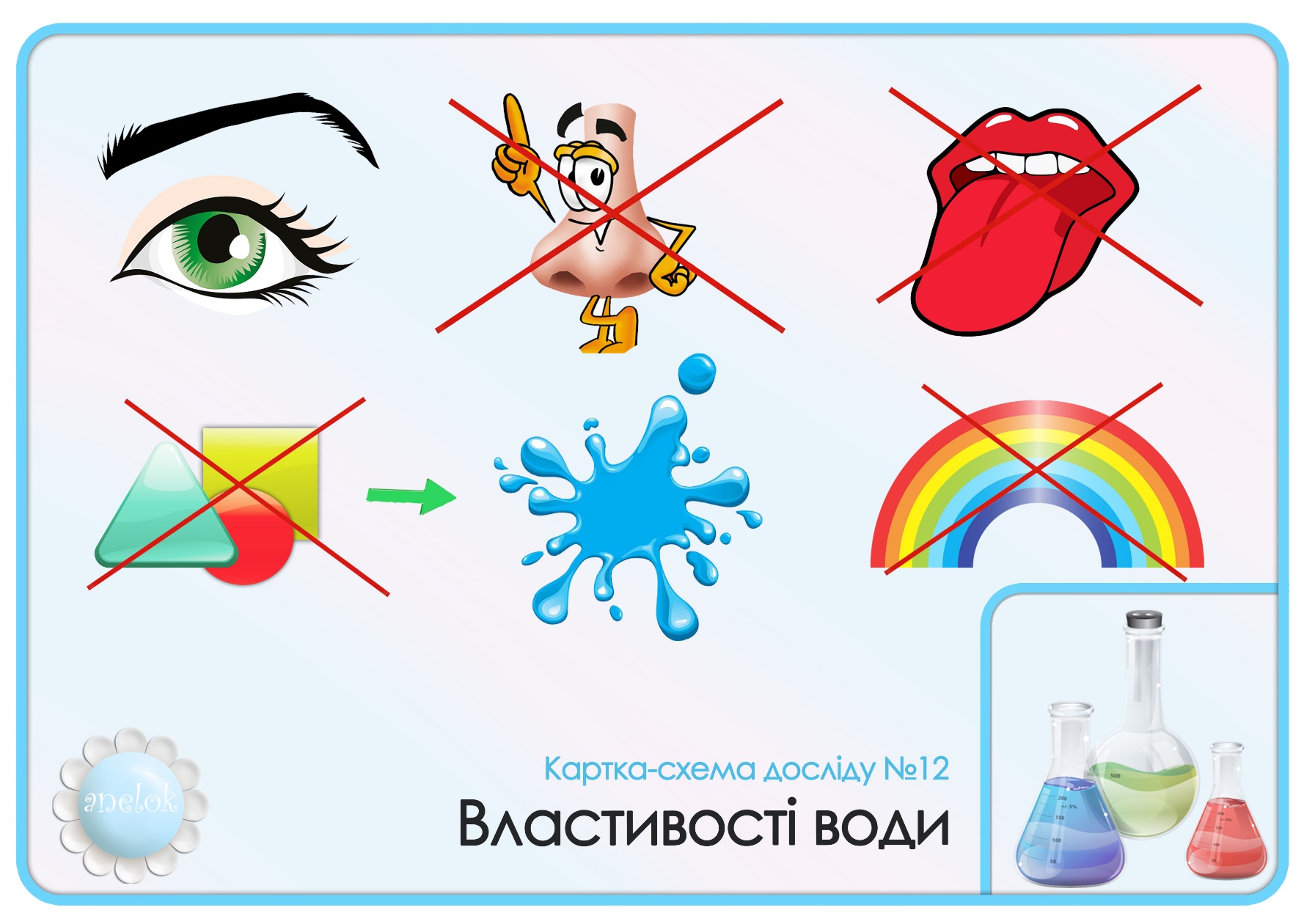 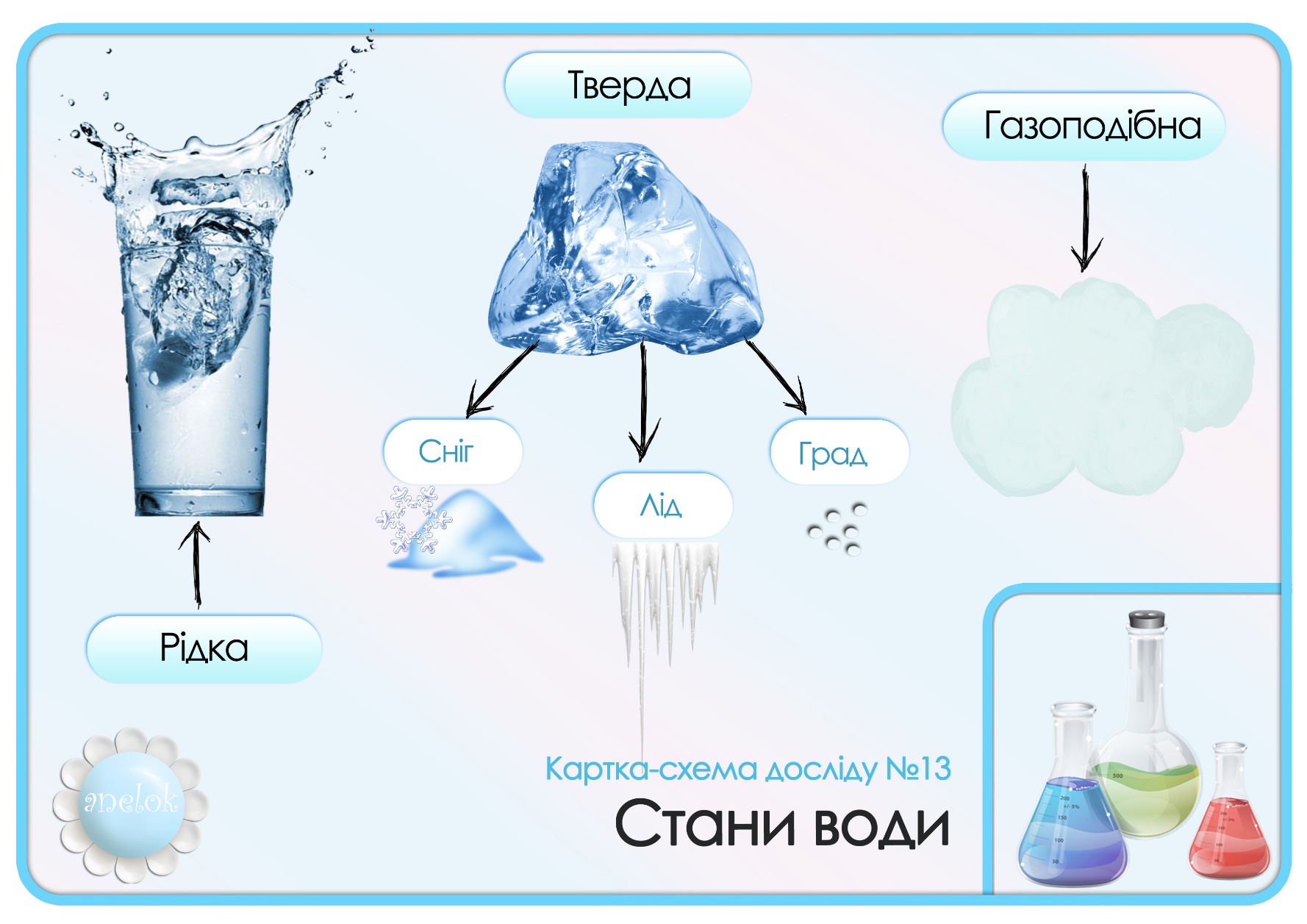 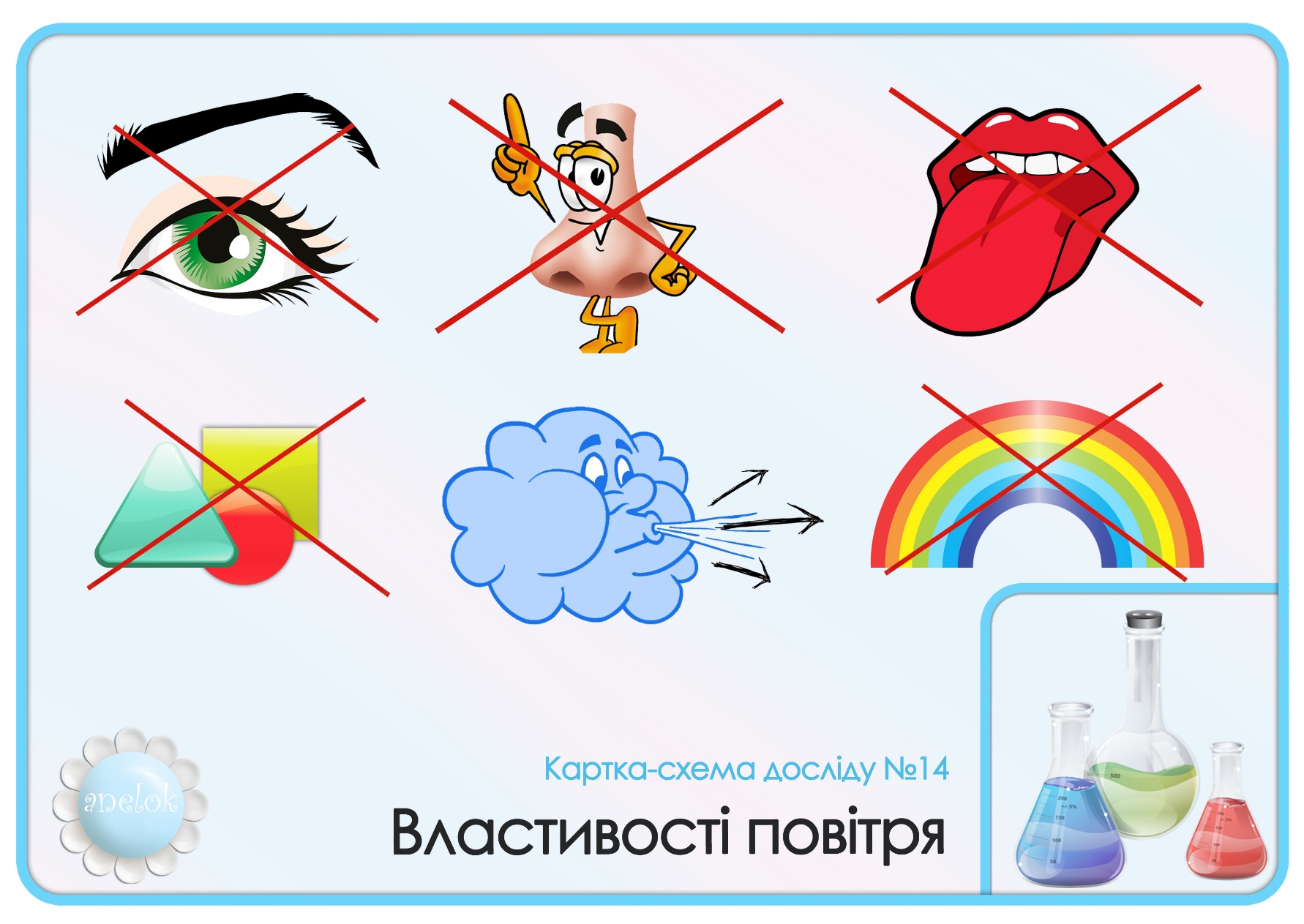 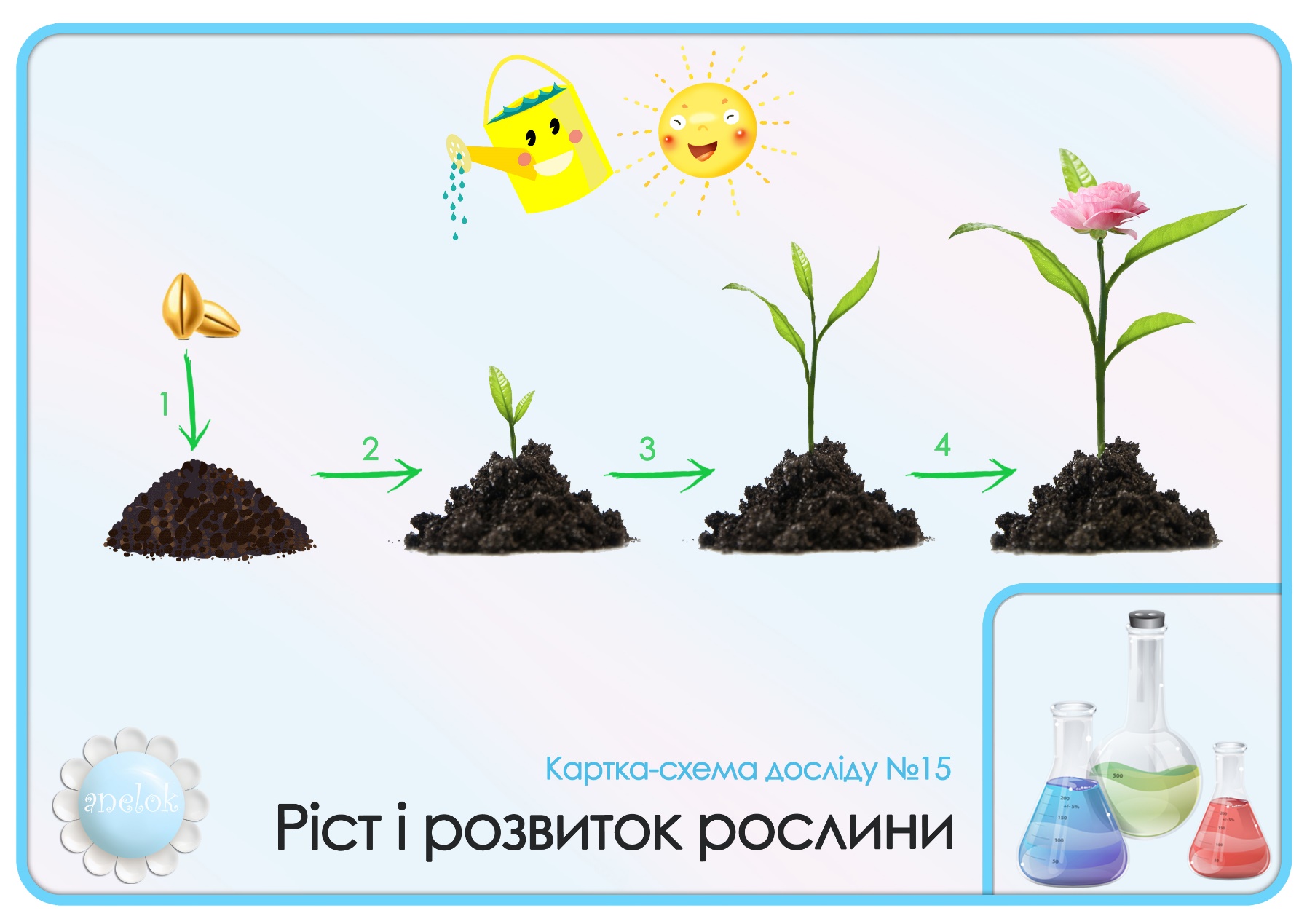 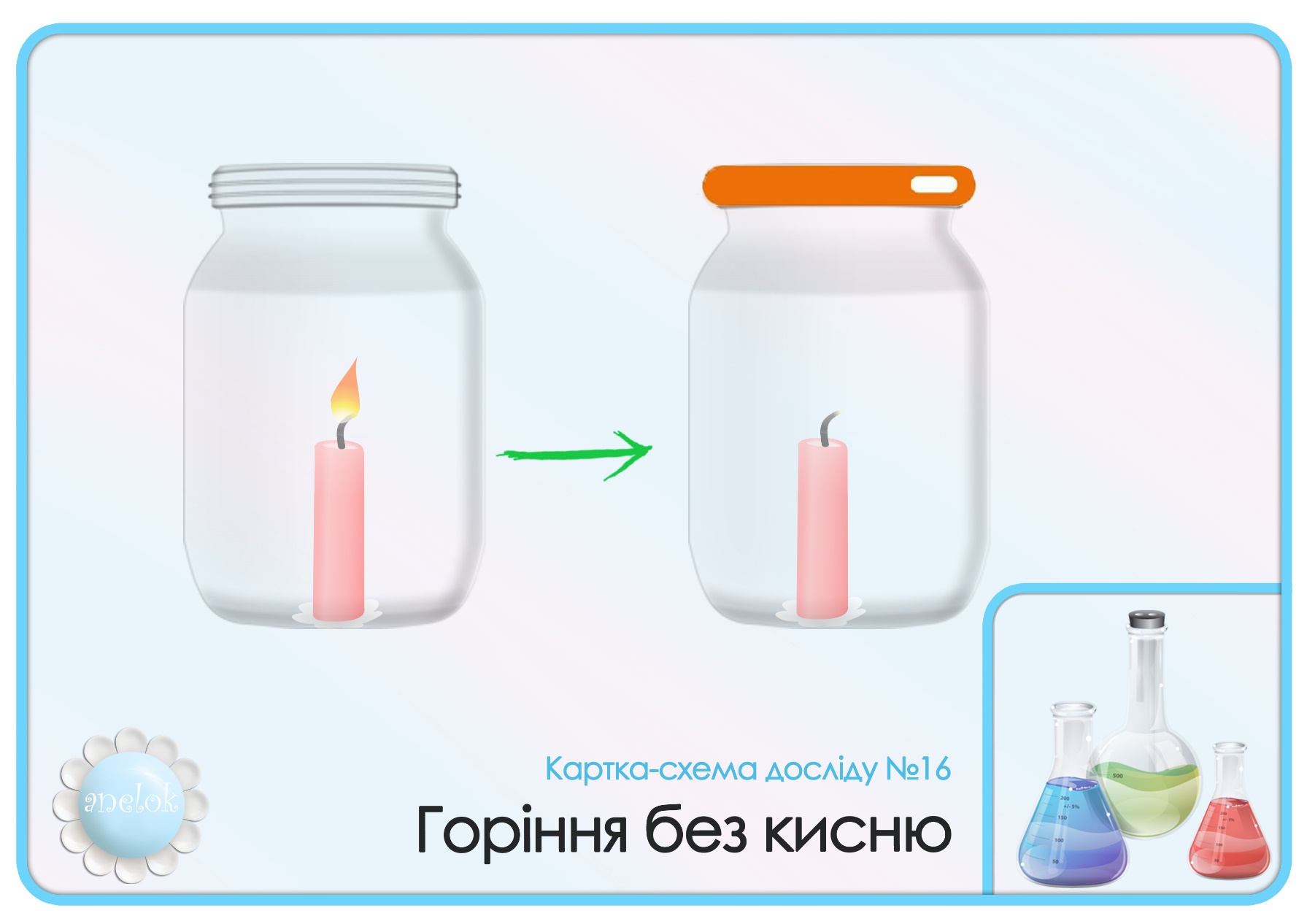 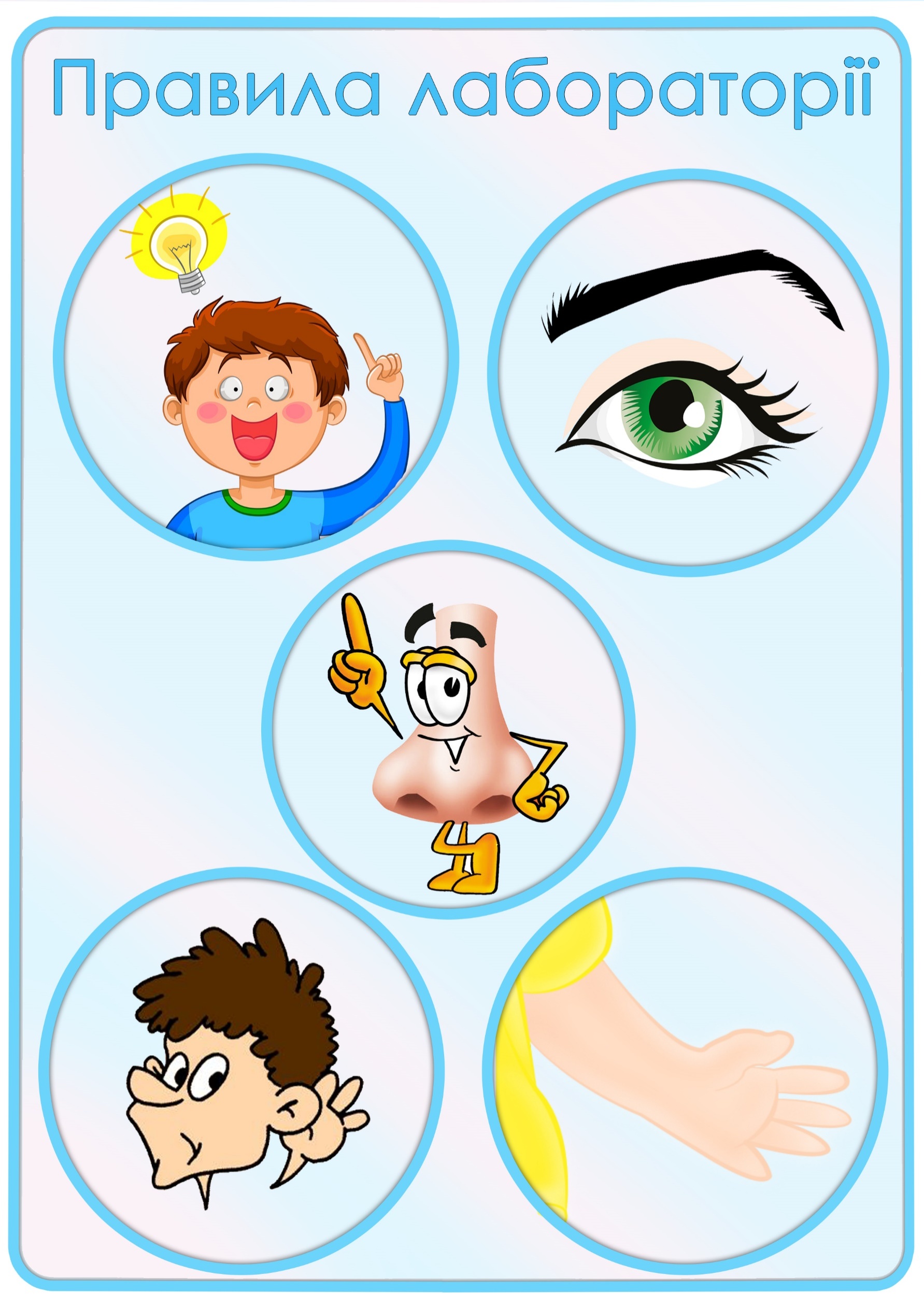 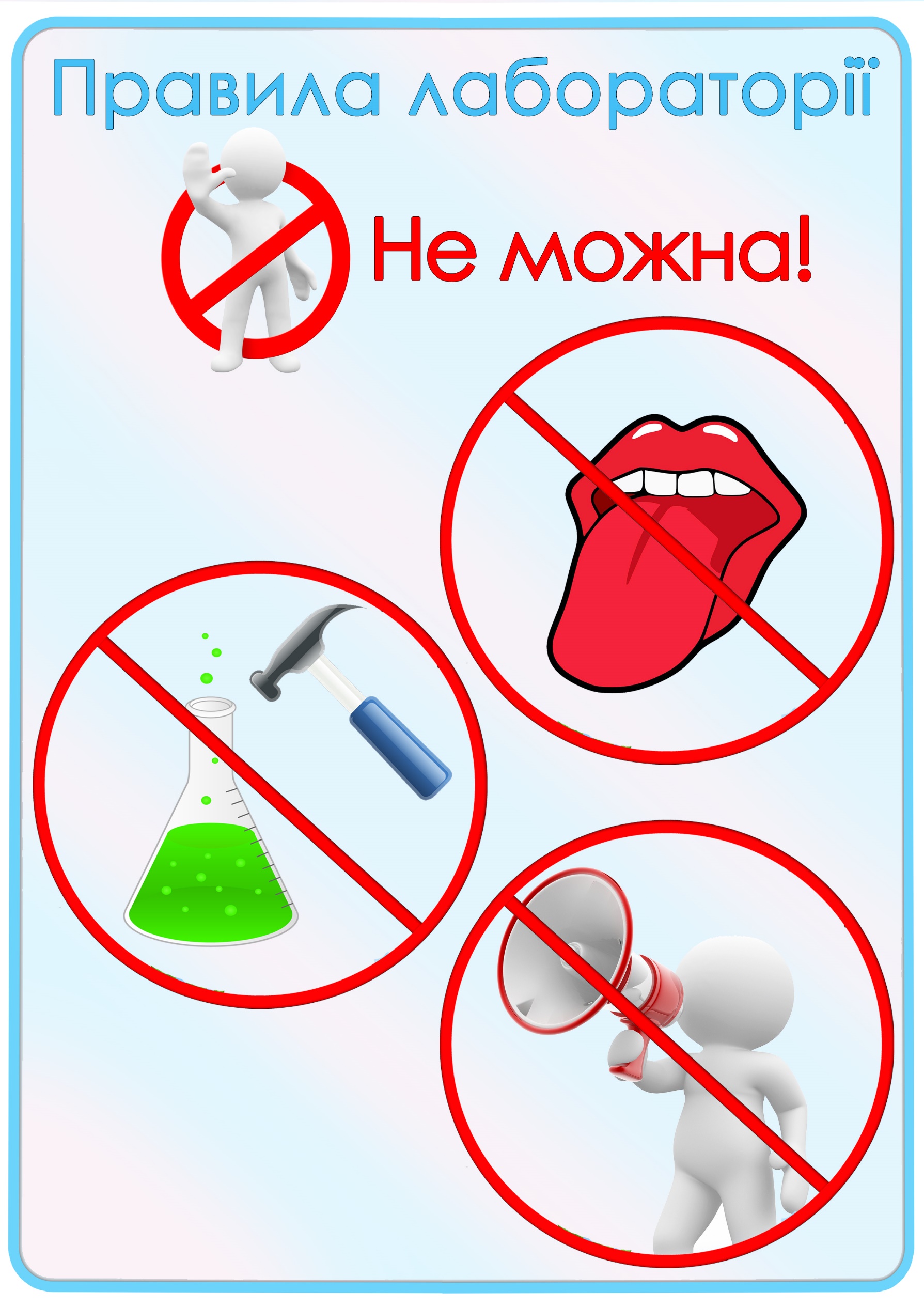 